Hajdina 15. 10. 2015Zapisnik 1. sestanka Upravnega odbora šolskega sklada, ki je bil v četrtek 15.10.2015 ob 17.00 uri v zbornici šole. Prisotni: Metka Žumer, Branka Gaiser, Dragica Kosi, Matej Verbajs, Maja Bezjak, ravnateljica Vesna Mesarič Lorber, pomočnica ravnateljica za Vrtec Viktorija Vrabl.Dnevni red:1. Konstituiranje Upravnega odbora šolskega sklada2. Pregled sklepov prejšnjega sestanka in potrditev dnevnega reda3. Sprejem letnega poročila o delu šolskega sklada 2014/15  4. Sprejem programa dela šolskega sklada za leto 2015/16 5. Promocija šolskega sklada (posredovanje poročila o delu dosedanjim donatorjem, vabila na šolske dogodke)6. Vodenje prihodkov in odhodkov šolskega sklada na posebnem šolskem kontu - pregled možnosti nadgradnje sedanjih zapisnikov o prihodkih in odhodkih 7. Razno_________________________________________________________________________ K 1) Upravni odbor je trenutno brez enega člana, saj na 1. seji Sveta staršev le-tega ni bilo moč izvoliti. Novega člana bi ponovno skušali izvoliti na naslednji seji sveta staršev. S strani ravnateljice je podan predlog za spremembo Pravilnika Šolskega sklada in sicer glede trajanja mandata za predsednika. G. Verbajs se strinja, da bi bilo to smiselno, vendar meni, da lahko mandat podaljša samo Svet staršev, ki člane UO šolskega sklada tudi imenuje, zato poda predlog, da se Svet staršev zaprosi za soglasje.SKLEP 1:G. Matej Verbajs je imenovanj predsednika šolskega sklada. K 2)G. Matej Verbajs prebere sklepe prejšnjega sestanka. Vsi sklepi so bili izvršeni z izjemo Sklepa 6, da se staršem se na položnice navede tudi storitev ali blago, ki jo je kril šolski sklad, skupaj z zneskom, ki ga staršem zaradi tega ni potrebno plačati. Ga. ravnateljica Vesna Mesarič Lorber zagotovi, da se bo to uredilo.K 3)Predlog letnega poročila šolskega sklada za šolsko leto 2014/2015 je bil že vnaprej poslan članom UO šolskega sklada in na vsebino ni bilo pripomb. Predlaga se le, da se vanj dodajo imena podjetij, ki so donirala v šolski sklad. Predlog g. Mateja Verbajsa je, da se letno poročilo v prihodnje sprejme zadnji teden v mesecu avgustu, ko se zaključi šolsko leto in sicer lahko tudi korespondenčno. Predlaga še, da se letno poročilo za šolsko leto 2014/15 pošlje donatorjem, ki so šolskemu skladu namenili prispevek in hkrati dovolili objavo. Ga. Matej Verbajs ponudi, da bo pripravil sporočilo za donatorje. SKLEP 2: Sprejme se predlog letnega poročilo šolskega sklada za šolsko leto 2014/2015 v katerem se navedejo tudi imena podjetij, ki so donirala.K 4)Predlog letnega programa dela šolskega sklada za šolsko leto 2015/2016 je bil že vnaprej poslan članov UO šolskega sklada in na vsebino ni bilo pripomb. Predlaga se popravek pri prihodkih in sicer je glede na zbrane podatke potrebno  uskladiti znesek predvidenih donacijah s strani staršev, ki znašajo 700 EUR. Pri odhodkih se predlaga povečanje sredstev za zaključne izlete, saj sta letos dva 9. razreda in vsak dobi 100 EUR in dve predšolski skupini v vrtcu (rdeča in rumena igralnica), ki prav tako vsaka dobi po 100 EUR.  V tednu od 19. 10. 2015 do 23. 10. 2015  bo akcija zbiranja starega papirja. Dogovorimo se za pomoč pri tehtanju in prevzemu papirja.Oddelek v vrtcu in razred v šoli, ki bosta zbrala največ papirja glede na število otrok oz. učencev, bo nagrajen s pico, ki se jo naroči za dostavo v šolo ali vrtec. Ga. ravnateljica seznani prisotne, da je govorila z g. Kranjcem in da bo Ptujska tiskarna prispevala v šolski sklad izkupiček od odpadnega papirja (cca. 4 tone).Ga. Žumer predlaga, da bi vsako leto poslali v tiskarno vlogo, za doniranje papirja. G. Verbajs vpraša, če lahko individualno pelje papir na Dinos in če se lahko tam dogovori, da se nakaže denar na šolo. Ga. ravnateljica bo preverila kako je s tem. Zbiranje kartuš in posredovanje podjetju Bitea se več ne splača, saj je poštnina večja, kot nakazilo denarja omenjenega podjetja v šolski sklad. Preverili bomo, če lahko kartuše podarimo kakšni organizaciji.Zamaški, ki jih zbiramo v šoli, gredo v dobrodelne namene.SKLEP 3: Sprejem se predlog programa dela šolskega sklada za leto 2015/16, upoštevajoč podane predloge glede popravka prihodkov in odhodkov. K 5).Predlog g. Verbajsa je, da se v člankih, ki jih objavljamo v Hajdinčanu ali drugih občilih, omeni tudi sredstva, ki so se pridobila iz šolskega sklada. pomočnica ravnateljica ViktorijVrabl pove, da bodo to upoštevali tudi pri kulturni prireditvi za vrtec, ki jo bo kril šolski sklad.Ga. ravnateljica predstavi ponudbo za oglaševanje donatorjev na koledarjih. Za 200 natisnjenih koledarjev bi plačali 312 EUR. Koledarje bi prodajali. UO oceni, da je v prednovoletnem času prenasičenost društev s prodajo koledarjev in da se v realizacijo tega zaenkrat ne bi spustili. K 6)G. Verbajs poda pobudo po drugačnem vodenju prihodkov in odhodkov šolskega sklada, saj se sedanje evidence vodijo ročno in lahko pride do napak. Glede na to, da morajo biti prihodki in odhodki knjiženi v poslovnih knjigah šole na posebnem kontu, bi bilo lažje, če bi imeli izpisek iz teh knjig. Kot vzorec pokaže izpisek kako bi zadeva lahko izgledala.Ga. ravnateljica pojasni da se vse dela preko programa Septima in da bo preverila kakšne so možnosti in če se lahko zadeva posodobi.K 7)Ga. ravnateljica Vesna Mesarič Lorber predlaga, da vsem dobaviteljem pošljemo prošnjo za prostovoljni prispevek v šolski sklad. Vsem, ki se odzovejo, se pošlje zahvala za njihov prispevek, se jih objavi na spletni strani OŠ in se jim pošilja vabila na dogodke šole in vrtcaGa. ravnateljica omeni, da se bazar lahko v tem šolskem letu izpelje nemoteno, v naslednjem pa se še ne ve kako bo z bazarjem, daj naj bi se moral plačati DDV.  G. Verbajs pojasni, da če bomo imeli enako prihodkov kot odhodkov ne plačamo davka. Ga. ravnateljica se bo pogovorila o tem še z  revizorko. Na lanskem božičnem bazarju v šoli se je najbolj prodalo pecivo, voščilnice in verižice, tako da bi se temu letos še bolj posvetili.Šola ima željo po nabavi nadstandardne opreme -  dva fotoaparata. Tudi v vrtcu imajo željo po nabavi dveh fotoaparatov. Mnenje odbora je, da se pridobijo ponudbe za omenjene fotoaparate. Ker bo znesek presegel 200 EUR mora o tem odločiti Svet staršev.Predlog iz vrtca je bil tudi, da ko bo mogoče, da se naroči še en komplet pelerin za manjše skupine. V vrtcu bi potrebovali še en komplet lego kock ter radio. Dogovorimo se, da bo oboje nabavljeno preko vrtca in se za ta namen ne bo koristilo denarja iz šolskega sklada.Dogovorimo se, da bomo v vrtcu letos izdelali 150 voščilnic za potrebe občine Hajdine. Občina bo za voščilnice prispevala denar v šolski sklad. Ga. Žumer predlaga, da bi tudi za donatorje izdelali in jim ponudili voščilnice. Ga. Žumer predlaga, da se izboljša ozvočenje v telovadnici. Ga. ravnateljica pojasni, da je sedaj že veliko boljše, ker se je oprema za ozvočenje kupila in namestila v telovadnici. Da pa telovadnica ni akustična, pa vsi vemo. G. Verbajs vpraša, kako je s prihodki iz zavarovalnice Triglav. Ga. ravnateljica pove, da čakamo na denar, obljubljenih je bilo 500 EUR na račun šolskega sklada. Za pridobitev sredstev smo morali imeti na prireditvi predstavljen njihov logotip.Seja je bila zaključena ob 18.30 uri. Zapisnik pisala:                                                                Predsednik UO šolskega sklada:Maja Bezjak                                                                      Matej VerbajsOSNOVNA ŠOLA HAJDINA                                                                Sp. Hajdina 24, 2288 Hajdinahttp://www.os-hajdina.si 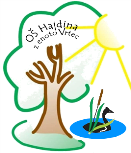      02/788-1260  02/788-1261o-hajdina.mb@guest.arnes.si